MĀPUNA SUMMER READING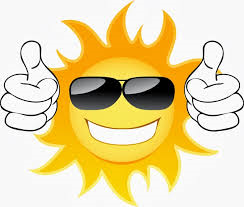 Full name:                                                                  Year/ Class:
What was the last book you read and enjoyed?Have you read?    (please circle)GRAPHIC NOVEL       BIOGRAPHY        QUICK READ        SHORT STORY What’s your favourite movie or TV show?What’s your favourite genre?  (please circle) ROMANCE    FANTASY     SCI-FI      ADVENTURE     ACTION     SPORTS   HORROR    FRIENDSHIP What’s your favourite book/book series?Name your top 3 interests/favourite hobbies (please circle)MOUNTAIN BIKING  FASHION  SKIING  SURFING  RUGBY  DANCE  SCIENCE  MOVIES  RACING  CARSEnjoy your summer of reading!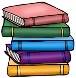 Māpuna Library Team